ZAPISNIK12. (koresp.) sestanka komisije RZS za priznanja v ribištvuv tem mandatu- komisija: predsednik dr. Miroslav ŽABERL ter člana: Martin MOVERN in Roman ZUPANC;Dnevni red: 1. Obravnava predlogov  podelitve priznanj RD Sora.AD 1RD SORAa) v pristojnosti RD:jubilejne listine			/; 	b) v pristojnosti komisije RZS:znak za ribiške zasluge:			/;znak Mladi ribič				/;red za ribiške zasluge III. stopnje:	/;red za ribiške zasluge II. stopnje:	/;red za ribiške zasluge I. stopnje:		/;c) v pristojnosti UO RZS:plaketa RZS:			/;plaketa Ivana Franketa:			/;jubilejna listina: 			60-letnica delovanja.	Sklep 1: komisija se je seznanila s predlogom priznanja RD Sora, ki so v pristojnosti odločanja komisije, in predlaga, da se RD Sora podeli jubilejno listino za 60 let delovanja.Ljubljana, dne 23. 07. 2018 Zabeležila: 								Predsednik komisije: Nuška BOŽIČNIK							dr. Miroslav ŽABERLOPOMBA: sekretar RZS objavi zapisnik na spletnih straneh zveze po njegovi verifikaciji na seji UO.Po verifikaciji predsedujočega kopije zapisnika v e- verziji prejmejo:člani komisije,člani UO,v zapisniku zadolženi posamezniki,arhiv RZS.Zapis prejemnikov po elektronski pošti je v arhivu RZS.Datum verifikacije zapisnika na seji UO RZS: ____________. 2018.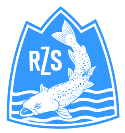 Ribiška zveza Slovenijetelefon:01 256 12 94Tržaška cesta 134telefaks:01 256 12 951000    Ljubljanae- naslov:tajnistvo.rzs@ribiska-zveza.si